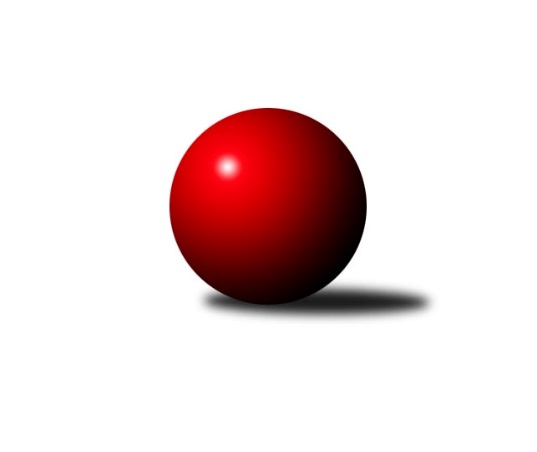 Č.10Ročník 2024/2025	10.5.2024Nejlepšího výkonu v tomto kole: 658 dosáhlo družstvo: HASIČKYMAKL 3T 2024/2025Výsledky 10. kolaSouhrnný přehled výsledků: SEM-TAM	- Fyzáci	4:4	501:474		10.5.EIM KOVÁCI	- VOS	8:0	629:559		10.5.ŠIBAL-KY	- KOM 2	4:4	623:622		10.5.SUCHOŠI	- BABČI	6:2	566:527		10.5.JEŠTĚRKY	- HASIČKY	2:6	655:658		10.5.DECATHLON	- MAT a PAT	4:4	622:613		10.5.Tabulka družstev:	1.	MAT a PAT	11	9	1	1	66 : 22 	 	 666	19	2.	ŠIBAL-KY	11	8	1	2	62 : 26 	 	 638	17	3.	EIM KOVÁCI	11	7	1	3	54 : 34 	 	 596	15	4.	DECATHLON	11	6	2	3	54 : 34 	 	 636	14	5.	KOM 2	11	5	3	3	56 : 32 	 	 633	13	6.	VOS	11	6	0	5	46 : 42 	 	 623	12	7.	JEŠTĚRKY	11	5	1	5	51 : 37 	 	 625	11	8.	HASIČKY	11	5	0	6	42 : 46 	 	 621	10	9.	BABČI	11	3	3	5	38 : 50 	 	 574	9	10.	SUCHOŠI	11	4	0	7	37 : 51 	 	 596	8	11.	Fyzáci	11	1	1	9	10 : 78 	 	 432	3	12.	SEM-TAM	11	0	1	10	12 : 76 	 	 511	1Podrobné výsledky kola:	  SEM-TAM	501	4:4	474	Fyzáci	Stanislava Ludwigová	 	 56 	 81 		137 	 0:2 	 166 	 	77 	 89		Dariusz Nogol	Kučerová Dagmar	 	 86 	 83 		169 	 0:2 	 183 	 	84 	 99		Natálie Nogolová	Jan Kučera	 	 95 	 100 		195 	 2:0 	 125 	 	68 	 57		Karla Trlicovározhodčí: Nejlepší výkon utkání: 195 - Jan Kučera	 EIM KOVÁCI	629	8:0	559	VOS	Sergei Popovič	 	 91 	 124 		215 	 2:0 	 212 	 	106 	 106		František Vrobel	Nikolaj Delzet	 	 95 	 93 		188 	 2:0 	 146 	 	72 	 74		Ladislav Slovák	Zdeněk Dědáček	 	 111 	 115 		226 	 2:0 	 201 	 	98 	 103		Michal Schreibrozhodčí: Nejlepší výkon utkání: 226 - Zdeněk Dědáček	 ŠIBAL-KY	623	4:4	622	KOM 2	Tomáš Vavřička	 	 122 	 97 		219 	 2:0 	 204 	 	110 	 94		Petr Šanovec	Kateřina Šimáková	 	 88 	 100 		188 	 0:2 	 198 	 	96 	 102		Jakub Ondrák	Renata Tvrdcová	 	 102 	 114 		216 	 0:2 	 220 	 	102 	 118		Miroslav Šustrrozhodčí: Nejlepší výkon utkání: 220 - Miroslav Šustr	 SUCHOŠI	566	6:2	527	BABČI	Vratislava Šándorová	 	 71 	 90 		161 	 0:2 	 209 	 	109 	 100		Barbora Rydzyková	Dagmar Suchánková	 	 115 	 101 		216 	 2:0 	 181 	 	85 	 96		Nataša Skoupilová	Lukáš Suchánek	 	 85 	 104 		189 	 2:0 	 137 	 	72 	 65		Božena Dokládalovározhodčí: Nejlepší výkon utkání: 216 - Dagmar Suchánková	 JEŠTĚRKY	655	2:6	658	HASIČKY	Ludmila Krhovská	 	 110 	 116 		226 	 0:2 	 235 	 	112 	 123		Jana Ptáčková	Edvin Gartner	 	 134 	 113 		247 	 2:0 	 191 	 	102 	 89		Alena Dokoupilová	Marta Cicková	 	 88 	 94 		182 	 0:2 	 232 	 	115 	 117		Monika Bálkovározhodčí: Nejlepší výkon utkání: 247 - Edvin Gartner	 DECATHLON	622	4:4	613	MAT a PAT	Jakub Soviš	 	 101 	 111 		212 	 2:0 	 197 	 	103 	 94		Marek Pospíšil	Libuše Konštacká	 	 104 	 117 		221 	 0:2 	 225 	 	112 	 113		Petr Bulava	Iva Hofírková	 	 93 	 96 		189 	 0:2 	 191 	 	94 	 97		Libor Vašíkrozhodčí: Nejlepší výkon utkání: 225 - Petr BulavaPořadí jednotlivců:	jméno hráče	družstvo	celkem	plné	dorážka	chyby	poměr kuž.	Maximum	1.	Petr Bulava 	MAT a PAT	246.36	171.5	74.9	5.5	1/1	(284)	2.	Edvin Gartner 	JEŠTĚRKY	230.82	159.2	71.6	6.9	1/1	(267)	3.	Miroslav Šustr 	KOM 2	227.44	163.0	64.4	8.1	1/1	(246)	4.	Renata Tvrdcová 	ŠIBAL-KY	223.10	159.4	63.7	8.1	1/1	(251)	5.	Monika Bálková 	HASIČKY	223.00	158.9	64.1	7.3	1/1	(252)	6.	Ivo Soviš 	DECATHLON	222.86	161.9	61.0	8.4	1/1	(232)	7.	Libor Vašík 	MAT a PAT	222.83	157.7	65.2	8.5	1/1	(247)	8.	Libuše Konštacká 	DECATHLON	222.11	152.0	70.1	5.7	1/1	(242)	9.	Jakub Ondrák 	KOM 2	221.80	154.4	67.4	8.6	1/1	(260)	10.	František Vrobel 	VOS	221.00	162.7	58.3	8.9	1/1	(241)	11.	Martin Ondra 	VOS	216.22	157.3	58.9	9.1	1/1	(231)	12.	Zdeněk Dědáček 	EIM KOVÁCI	215.70	155.0	60.7	8.4	1/1	(237)	13.	Tomáš Vavřička 	ŠIBAL-KY	214.18	157.5	56.7	10.0	1/1	(239)	14.	Petra Skoupilová 	BABČI	214.00	151.0	63.0	6.0	1/1	(214)	15.	Dagmar Suchánková 	SUCHOŠI	213.55	154.3	59.3	10.2	1/1	(248)	16.	Marek Pospíšil 	MAT a PAT	213.50	154.4	59.1	8.2	1/1	(236)	17.	Josef Vosyka 	DECATHLON	213.25	153.3	60.0	8.0	1/1	(248)	18.	Jana Ptáčková 	HASIČKY	213.00	159.0	54.0	10.1	1/1	(235)	19.	Lubomír Křenek 	ŠIBAL-KY	210.00	160.0	50.0	10.0	1/1	(210)	20.	Jakub Soviš 	DECATHLON	206.14	153.0	53.1	10.1	1/1	(225)	21.	Kateřina Šimáková 	ŠIBAL-KY	205.90	149.0	56.9	9.9	1/1	(238)	22.	Barbora Rydzyková 	BABČI	204.18	151.0	53.2	12.9	1/1	(216)	23.	Michal Schreib 	VOS	203.88	150.5	53.4	9.9	1/1	(239)	24.	Zdeněk Tkadleček 	MAT a PAT	203.75	145.8	58.0	10.0	1/1	(228)	25.	Viktor Kovach 	EIM KOVÁCI	203.00	147.0	56.0	4.0	1/1	(203)	26.	Sergei Popovič 	EIM KOVÁCI	202.70	144.3	58.4	8.8	1/1	(231)	27.	Nataša Skoupilová 	BABČI	200.90	144.2	56.7	10.8	1/1	(244)	28.	Lukáš Suchánek 	SUCHOŠI	200.18	144.3	55.9	10.8	1/1	(234)	29.	Ludmila Krhovská 	JEŠTĚRKY	198.45	149.5	49.0	11.0	1/1	(226)	30.	Jan Kučera 	 SEM-TAM	197.86	139.0	58.9	10.3	1/1	(221)	31.	Jarmila Křenková 	BABČI	196.67	145.3	51.3	12.7	1/1	(213)	32.	Matěj Klusáček 	 SEM-TAM	196.00	144.4	51.6	11.9	1/1	(221)	33.	Marta Cicková 	JEŠTĚRKY	195.91	140.7	55.2	9.6	1/1	(232)	34.	Petr Šanovec 	KOM 2	195.00	147.4	47.6	12.6	1/1	(229)	35.	Ladislav Slovák 	VOS	191.89	135.7	56.2	11.1	1/1	(219)	36.	Antonín Kadlec 	KOM 2	191.33	136.7	54.7	12.7	1/1	(218)	37.	Iva Hofírková 	DECATHLON	189.00	128.0	61.0	15.0	1/1	(189)	38.	Alena Dokoupilová 	HASIČKY	185.18	137.5	47.6	14.4	1/1	(225)	39.	Ladislav Vykoukal 	EIM KOVÁCI	184.57	138.7	45.9	14.7	1/1	(211)	40.	Vratislava Šándorová 	SUCHOŠI	182.27	132.5	49.8	12.5	1/1	(204)	41.	Miloslav Urban 	KOM 2	178.00	127.0	51.0	13.0	1/1	(178)	42.	Nikolaj Delzet 	EIM KOVÁCI	176.20	133.2	43.0	15.6	1/1	(190)	43.	Dariusz Nogol 	Fyzáci	175.17	135.8	39.3	14.3	1/1	(201)	44.	Natálie Nogolová 	Fyzáci	171.71	126.4	45.3	16.1	1/1	(218)	45.	Kučerová Dagmar 	 SEM-TAM	171.38	121.4	50.0	14.3	1/1	(194)	46.	Lucie Vinohradníková 	 SEM-TAM	169.00	111.0	58.0	16.0	1/1	(169)	47.	Miroslava Fráňová 	MAT a PAT	165.00	123.0	42.0	19.0	1/1	(172)	48.	Ivana Halabicová 	ŠIBAL-KY	162.00	116.0	46.0	13.0	1/1	(162)	49.	Božena Dokládalová 	BABČI	157.25	113.5	43.8	17.4	1/1	(182)	50.	Petra Viktorinová 	Fyzáci	140.80	105.2	35.6	21.6	1/1	(161)	51.	Marcela Valová 	Fyzáci	133.17	100.7	32.5	22.8	1/1	(145)	52.	Stanislava Ludwigová 	 SEM-TAM	124.89	92.0	32.9	26.2	1/1	(151)	53.	Karla Trlicová 	Fyzáci	117.00	81.8	35.2	26.4	1/1	(143)	54.	Romana Pospíšilová 	Fyzáci	115.00	90.0	25.0	32.0	1/1	(115)	55.	Stanislava Tlapalová 	DECATHLON	101.00	84.0	17.0	31.0	1/1	(101)	56.	Marianna Schreiberová 	Fyzáci	100.00	70.3	29.7	30.3	1/1	(125)Sportovně technické informace:Starty náhradníků:registrační číslo	jméno a příjmení 	datum startu 	družstvo	číslo startu
Hráči dopsaní na soupisku:registrační číslo	jméno a příjmení 	datum startu 	družstvo	Program dalšího kola:11. koloNejlepší šestka kola - absolutněNejlepší šestka kola - absolutněNejlepší šestka kola - absolutněNejlepší šestka kola - absolutněNejlepší šestka kola - dle průměru kuželenNejlepší šestka kola - dle průměru kuželenNejlepší šestka kola - dle průměru kuželenNejlepší šestka kola - dle průměru kuželenNejlepší šestka kola - dle průměru kuželenPočetJménoNázev týmuVýkonPočetJménoNázev týmuPrůměr (%)Výkon5xEdvin GartnerJEŠTĚRKY2475xEdvin GartnerJEŠTĚRKY124.322474xJana PtáčkováHASIČKY2354xJana PtáčkováHASIČKY118.282353xMonika BálkováHASIČKY2323xMonika BálkováHASIČKY116.772321xLudmila KrhovskáJEŠTĚRKY2261xLudmila KrhovskáJEŠTĚRKY113.752263xZdeněk DědáčekEIM2263xZdeněk DědáčekEIM113.752268xPetr BulavaMAT a PAT2258xPetr BulavaMAT a PAT113.25225